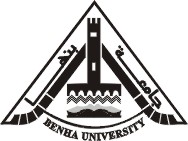   كلية التربية قسم تربية فنيةملخص البحثاسم الباحثة : علا طلعت حسين عطا اللهتمهيد: عبنوان البحث: التجريد الإسلامي وأثره علي الفنون التشكيلية المصرية المعاصرة كمدخل للتذوق الفني.باتت مسألة ضعف التوجه والتذوق لفنوننا التراثية إشكالية كبري في ظل العملية التعليمية مما حد بالباحثة إلي دراسة التجريد الإسلامي وأساليبه وأنواعه وأثره علي الفنانين المصريين والغربيين، ودراسة تحليلة للأعمال هذه الفنانين، كمدخل للتنمية التذوق الفني لطلاب التربية الفنية.الفصل الأول: التعريف بالبحث:ويتناول التعريف بالبحث، ومشكلته وأهدافه وفروضه وأهميته وحدوده، وكذلك يشتمل علي منهج البحث وتعريف المصطلحات والمفاهيم والدراسات السابقة والمرتبطة.الفصل الثاني: التجريد في الفن الإسلامي:ويشتمل هذا الفصل علي دراسة بعض الاتجاهات التجريدية في الفن الإسلامي، ومفهومه، وأنواعه، وفلسفته، وعرض بعض فناني التجريدية، المصريين والغربيين وأهم الأعمال الفنية التجريدية في هذا الفن.الفصل الثالث: التجريد الإسلامي وأثره علي الفنون المعاصرة في مصر:يتناول هذا الفصل الفن التجريدي المعاصر، واتجاهات الفنون التجريدية المعاصرة، والتعرف علي بعض الفنانين المصريين المعاصرين، وتحليل لبعض أعمال الفنانين المصريين المعاصرين (دراسة تحليلية).الفصل الرابع: تذوق الفن في التجريد الإسلامي:يتناول هذا الفصل تعريف التذوق الفني، وتعريف المصطلح، ومراحل عملية التذوق، وخطوات عملية التذوق لدى المتذوق، والعمليات الأساسية للتذوق، والمراحل التي يمر بها المتذوق، الخصائص التي يجب أن تتوافر في المتذوق، أنواع المتذوقين، أوجه التذوق الفني، الأسس المؤثرة علي عوامل التذوق الفني، أهمية تذوق الأعمال الفنية لدىطلاب التربية الفنية، دور التربية الفنية في تنمية التذوق عند الطلاب، الرؤية الجمالية للتجريد الإسلامي كمدخل للتذوق الفني، تذوق الفنون التجريدية الإسلامية، تذوق التجريد الإسلامي المعاصر عند الطلاب.الفصل الخامس: برنامج تدريسي مقترح قائم علي التجريد الإسلامي لتنمية التذوق الفني:في هذا الفصل قامت الباحث بإعداد برنامج تدريسي مقترح قائم علي التجريد الإسلامي، لتنمية التذوق الفني لطلاب الفرقة الثالثة قسم التربية الفنية، كلية التربية، جامعة بنها، وذلك من خلال ثامنة مراحل تتم فيها الدراسة للوصول علي تطبيقات البرنامج التدريسي.وقد قامت الباحث بتصميم معيار لتحكيم البرنامج من خلال إجراء استمارة استطلاع الرأي عن اكتمال بنوده من قبل الأٍساتذة المتخصصين، ثم قامت بعملية التحكيم، واستخرجت النتائج الخاصة بالتجربة، وأخيراً عرضت لأهم النتائج التي خلص إليها البحث متبوعة بأهم التوصيات المقترحة يليها عرض المراجع العربية والأجنبية، ومخلص البحث باللغتين العربية والإنجليزية.